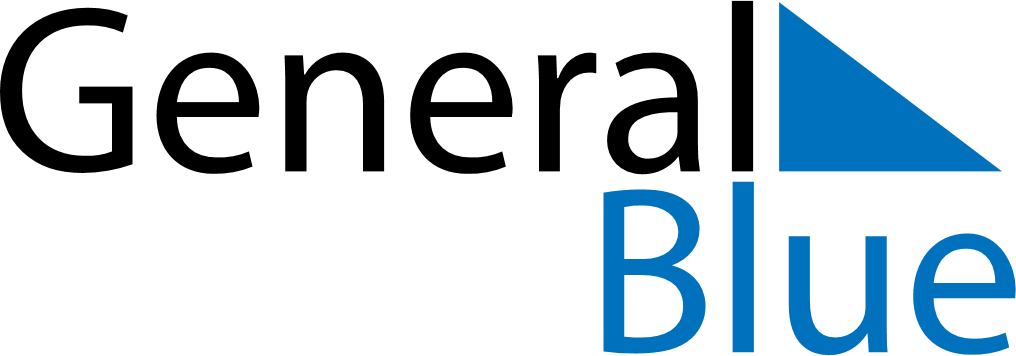 Weekly CalendarNovember 10, 2024 - November 16, 2024Weekly CalendarNovember 10, 2024 - November 16, 2024Weekly CalendarNovember 10, 2024 - November 16, 2024Weekly CalendarNovember 10, 2024 - November 16, 2024Weekly CalendarNovember 10, 2024 - November 16, 2024Weekly CalendarNovember 10, 2024 - November 16, 2024SUNDAYNov 10MONDAYNov 11MONDAYNov 11TUESDAYNov 12WEDNESDAYNov 13THURSDAYNov 14FRIDAYNov 15SATURDAYNov 16